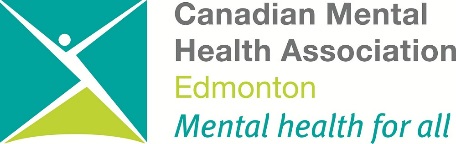 Distress Line Volunteer TrainingSeptember 2017* Trainees will schedule themselves for two, 2 hour Observations Shift in the contact centre during the training program. One Observation Shift will need to be scheduled between Sept 20th and Oct 4th and the second Observation Shift will need to be scheduled between Oct 18th and Nov 1st. WeekdayDateTimeSessionSaturdaySept 168:30 a.m. – 12:00 p.m.1:00 p.m. – 4:30 p.m.Introduction to Crisis TheoryCrisis Intervention and Communication SkillsWednesdaySept 205:30 p.m. – 9:00 p.m.Call ManagementObservation Shift 1*SaturdaySept 238:30 a.m. – 1:00 p.m.1:00 p.m. – 4:30 p.m.Working with Diverse PopulationsCommunity Resources, Mental Health and AddictionsWednesdaySept 275:30 p.m. – 10:00 p.m.Supportive Listening Role PlaySaturdaySept 308:30 a.m. – 12:00 p.m.1:00 p.m. – 4:30 p.m.Suicide ISuicide IIWednesdayOct 45:30 p.m. – 10:00 p.m.Suicide Role PlaysSaturdayOct 7N/ANo class due to Thanksgiving long weekendSaturdayOct 148:30 a.m. – 12:00 p.m.1:00 p.m. – 4:30 p.m.Family Violence IFamily Violence IIWednesdayOct 185:30 p.m. – 10:00 p.m.Family Violence Role PlaysObservation Shift 2*SaturdayOct 218:30 a.m. – 1:00 p.m.Third Party Role PlaysWednesdayOct 255:30 p.m. – 10:00 p.m.Everything Role PlaysSaturdayOct 288:30 a.m. – 1:00 p.m.Final Role PlaysSaturdayNov 48:30 a.m. – 12:00 p.m.Orientation WednesdayJan 105:30 p.m. – 9:30 p.m.Commencement 